	BCH ĐOÀN TP. HỒ CHÍ MINH	      ĐOÀN TNCS HỒ CHÍ MINH             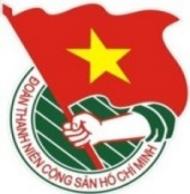 	***		TUẦN	          TP. Hồ Chí Minh, ngày 15 tháng 5 năm 2022	20/2022LỊCH LÀM VIỆC CỦA BAN THƯỜNG VỤ THÀNH ĐOÀN		(Từ 16-5-2022 đến 22-5-2022)---------* Trọng tâm: - Kỷ niệm 132 năm Ngày sinh Chủ tịch Hồ Chí Minh (19/5/1890 - 19/5/2022).- Vòng chung kết và trao giải Hội thi tìm hiểu chủ nghĩa Mác - Lênin, tư tưởng Hồ Chí Minh "Ánh sáng thời đại" lần 10 - năm 2022.- Tổng kết và trao giải Hội thi "Học sinh, sinh viên giỏi nghề" năm 2022.- Ngày hội “Thầy thuốc trẻ làm theo lời Bác tình nguyện vì cộng đồng” năm 2022.* Lịch làm việc thay thư mời trong nội bộ Cơ quan Thành Đoàn.Lưu ý: Các đơn vị có thể tải lịch công tác tuần tại Trang thông tin điện tử Văn phòng Thành Đoàn vào ngày Chủ nhật hàng tuần.	TL. BAN THƯỜNG VỤ THÀNH ĐOÀN	CHÁNH VĂN PHÒNG	(Đã ký)	Nguyễn Tất ToànNGÀYGIỜNỘI DUNG - THÀNH PHẦNĐỊA ĐIỂMTHỨ HAI16-507g30  Chuyến xe công nghệ và Chương trình tuyên truyền sử dụng nước sạch, hạn chế khai thác nước ngầm trên địa bàn TP.HCM (TP: đ/c K.Thành, Đ.Sự, Trường TH Tam Đông, học sinh tham gia, Trung tâm PTKHCNT)Theokế hoạchTHỨ HAI16-508g30Họp giao ban Thường trực - Văn phòng (TP: đ/c T.Phương, Thường trực Thành Đoàn, lãnh đạo VP)P.B2THỨ HAI16-508g30  Dự Lễ khai mạc triển lãm chuyên đề "Hồ Chí Minh - Cuộc hành trình thời đại" trong tuần lễ Thanh niên HUFLIT học tập và làm theo lời Bác (TP: đ/c H.Trân, T.Nhi)Cơ sởTHỨ HAI16-514g00✪Trao quyết định nhân sự Đoàn Thanh niên Công an TP.HCM (TP: đ/c T.Phương, Tr.Quang, Ban TC-KT, Ban MT-ANQP-ĐBDC)Cơ sởTHỨ HAI16-514g00Họp Đảng ủy Bộ phận Khối Phong trào Thành Đoàn (TP: đ/c T.Hà, H.Minh, Đ.Nguyên, X.Diện)P.A1THỨ HAI16-514g00  Làm việc với Đoàn Trường ĐH Kinh tế - Luật - ĐHQG TP.HCM về công tác tổ chức Đại hội Đoàn (TP: đ/c H.Trân, Ban TG-ĐN)P.C6THỨ HAI16-515g00Dự Lễ kỷ niệm 81 năm Ngày thành lập Đội TNTP Hồ Chí Minh - Quận Đoàn 8 (TP: đ/c Tr.Quang, S.Nhân)Theo thư mờiTHỨ HAI16-516g00Sinh hoạt Chi bộ Phong trào 1 (TP: đ/c T.Hà, H.Minh, N.Nhung, đảng viên chi bộ)P.A1THỨ HAI16-516g30Làm việc với Đoàn Trường ĐH Sài Gòn về công tác tổ chức Đại hội Đoàn (TP: đ/c H.Trân, Ban TG-ĐN)P.C6THỨ HAI16-517g00  Họp công bố kết quả Vòng bán kết 1 và triển khai thể lệ Vòng bán kết 2 - Hội thi "Thủ lĩnh sinh viên TP.HCM" lần thứ 6 - năm 2022 (TP: đ/c N.Linh, Đ.Nguyên, VP Hội SVVN TP, Ban tổ chức Hội thi và các thí sinh vào Vòng bán kết 1)HTTHỨ HAI16-517g30✪  Trao quyết định nhân sự Đoàn Trường ĐH Ngoại thương Cơ sở II tại TP.HCM (TP: đ/c M.Hải, T.Toàn, T.Cường, Ban TNTH, Ban TC-KT)Cơ sởTHỨ ba17-508g00Dự Lễ trao tặng Huy hiệu Đảng đợt ngày 19/5/2022; tuyên dương điển hình học tập và làm theo tư tưởng, đạo đức, phong cách Hồ Chí Minh năm 2022 - Đảng ủy Khối Dân - Chính - Đảng TP.HCM (TP: đ/c P.Thảo)TTHN 272THỨ ba17-508g00  Làm việc với Đoàn Trường ĐH Kinh tế - Tài chính TP.HCM về công tác tổ chức Đại hội Đoàn (TP: đ/c H.Trân, Ban TG-ĐN)P.C6THỨ ba17-508g00Dự buổi khảo sát của Ban Văn hóa - Xã hội Hội đồng nhân dân Thành phố (TP: đ/c Tr.Quang)UBND TPTHỨ ba17-510g00✪Trao quyết định nhân sự Quận Đoàn Tân Phú (TP: đ/c T.Nguyên, Ban TC-KT, Ban MT-ANQP-ĐBDC)Cơ sởTHỨ ba17-510g00Dự Đại hội đại biểu Đoàn TNCS Hồ Chí Minh Tiểu đoàn Cảnh sát đặc nhiệm số 02 (TP: đ/c Tr.Quang, K.Trinh)Theo thư mờiTHỨ ba17-510g30Làm việc về công tác tổ chức các hoạt động tình nguyện hè cho thanh niên quốc tế năm 2022 (TP: đ/c M.Hải, đại diện lãnh đạo Ban TG-ĐN, Ban TNTH, Ban MT-ANQP-ĐBDC)P.B2THỨ ba17-513g15✪Dự Đại hội Đoàn TNCS Hồ Chí Minh Đoàn cơ sở Trung đoàn Cảnh sát cơ động 29 lần thứ IV, nhiệm kỳ 2022 - 2027 (TP: đ/c M.Hải, Ban MT-ANQP-ĐBDC)Theo thư mờiTHỨ ba17-514g00Dự buổi làm việc của Đoàn đại biểu Quốc hội Thành phố về kinh tế - xã hội 4 tháng đầu năm 2022 và giám sát kết quả thực hiện Nghị quyết số 54/2017/QH14 của Quốc hội (TP: đ/c T.Phương)Theo thư mờiTHỨ ba17-514g00Làm việc với Đoàn Trường ĐH Tài chính - Marketing về công tác tổ chức Đại hội Đoàn (TP: đ/c T.Hà, Ban TN)P.A9THỨ ba17-514g00  Làm việc với Trường ĐH Hoa Sen về hoạt động phối hợp (TP: đ/c T.Nguyên, N.Linh)P.A1THỨ ba17-514g00Làm việc với Đoàn Lực lượng Thanh niên xung phong TP.HCM về công tác tổ chức Đại hội Đoàn (TP: đ/c H.Trân, Ban TG-ĐN)P.C6THỨ ba17-514g30✪Dự Tọa đàm nâng cao chất lượng chi đoàn khu phố và Lễ tuyên dương “Thanh niên tiên tiến làm theo lời Bác” năm 2022 - Quận Đoàn Gò Vấp (TP: đ/c T.Toàn)Cơ sởTHỨ ba17-515g00  Họp về công tác chuẩn bị cho các chương trình, chiến dịch tình nguyện hè năm 2022 (TP: đ/c T.Hà, N.Linh, Tr.Quang, Ban TNTH, Ban MT-ANQP-ĐBDC, đại diện Thường trực Thành Đoàn TP. Thủ Đức, các Quận - Huyện Đoàn, đại diện Thường trực Đoàn trường - Hội Sinh viên các trường theo thư mời)HTTHỨ ba17-515g30  Làm việc với Đoàn Trường ĐH Ngoại ngữ - Tin học TP.HCM về công tác tổ chức Đại hội Đoàn (TP: đ/c H.Trân, Ban TG-ĐN)P.C6THỨ ba17-517g00Làm việc với Đoàn Trường ĐH Khoa học Tự nhiên - ĐHQG TP.HCM về công tác tổ chức Đại hội Đoàn (TP: đ/c H.Trân, Ban TG-ĐN)P.C6THỨ ba17-518g00  📷Vòng chung kết và trao giải Bảng A - Hội thi tìm hiểu chủ nghĩa Mác - Lênin, tư tưởng Hồ Chí Minh "Ánh sáng thời đại" lần 10 - năm 2022 (TP: đ/c T.Phương, Thường trực Thành Đoàn, N.Linh, Ban TNTH, Ban tổ chức Hội thi, Hội đồng Ban giám khảo và các đội thi vào Vòng chung kết Bảng A)NVHTNTHỨ Tư18-508g00  Hội thảo khoa học "Năng lực chuyển đổi số cho thanh niên" (TP: đ/c M.Hải, K.Thành, đại diện cơ sở Đoàn, các nhà khoa học theo thư mời, Trung tâm PTKHCNT)ĐHNgân hàng TP.HCMTHỨ Tư18-508g00Dự buổi giám sát của Thường trực Hội đồng nhân dân Thành phố về tình hình triển khai thực hiện Chương trình giảm nghèo bền vững của thành phố (TP: đ/c H.Trân, Ban TG-ĐN)UBND Quận 11THỨ Tư18-508g30Dự Hội nghị trực tuyến lấy ý kiến góp ý Kế hoạch Tuổi trẻ tham gia phát triển nông nghiệp, nông thôn và Tăng trưởng xanh giai đoạn 2021 - 2030 (TP: đ/c T.Phương, Tr.Quang, Ban MT-ANQP-ĐBDC)P.B2THỨ Tư18-508g30  Họp về nội dung phối hợp năm 2022 giữa Thành Đoàn và Sở Giáo dục - Đào tạo Thành phố (TP: đ/c T.Hà, đại diện lãnh đạo Ban TNTH, Ban TN)Sở GD-ĐTTP.HCMTHỨ Tư18-514g00✪Làm việc với Huyện Đoàn Nhà Bè về công tác tổ chức Đại hội Đoàn (TP: đ/c T.Hà, Ban TN)Cơ sởTHỨ Tư18-514g00Dự Lễ biểu dương các tập thể, cá nhân đã có thành tích xuất sắc trong học tập và làm theo tư tưởng, đạo đức, phong cách Hồ Chí Minh năm 2021 - 2022 (TP: đ/c T.Nguyên, Ban TG-ĐN, các tập thể, cá nhân được tuyên dương) Theo thư mờiTHỨ Tư18-514g00✪Dự Lễ ký kết giữa Sư đoàn 5 với Công ty Tây Nam; tổng kết hoạt động kết nghĩa năm 2021, phương hướng hoạt động năm 2022 (TP: đ/c Tr.Quang)Sư đoàn 5THỨ Tư18-514g00✪  Dự Hội nghị tổng kết Tháng Thanh niên năm 2022 và tổng kết công tác tổ chức, chỉ đạo Đại hội Đoàn TNCS Hồ Chí Minh các cấp nhiệm kỳ 2022 - 2027 - Huyện Đoàn Bình Chánh (TP: đ/c H.Minh, Ban MT-ANQP-ĐBDC, Ban CNLĐ)Cơ sởTHỨ Tư18-515g00  Sinh hoạt Chi bộ Văn phòng 1 (TP: đ/c T.Phương, P.Thảo, T.Toàn, đảng viên chi bộ)P.B2THỨ Tư18-516g00  Làm việc với Đoàn TCT Cơ khí GTVT Sài Gòn - TNHH MTV về công tác tổ chức Đại hội Đoàn (TP: đ/c H.Minh, Ban CNLĐ)Cơ sởTHỨ Tư18-517g30Làm việc với Quận Đoàn 11 về công tác tổ chức Đại hội Đoàn (TP: đ/c H.Trân, Ban TG-ĐN)P.C6THỨ Tư18-518g00  📷Vòng chung kết xếp hạng Bảng B và trao giải Hội thi tìm hiểu chủ nghĩa Mác - Lênin, tư tưởng Hồ Chí Minh "Ánh sáng thời đại" lần 10 - năm 2022 (TP: đ/c T.Phương, Thường trực Thành Đoàn, N.Linh, Ban TNTH, Ban tổ chức Hội thi, Hội đồng Ban giám khảo và các đội thi vào Vòng chung kết Bảng B)NVHTNTHỨ NĂM19-506g30✪Dự Lễ phát động “Tết trồng cây đời đời nhớ ơn Bác Hồ” năm 2022 nhân kỷ niệm 132 năm Ngày sinh của Bác (TP: đ/c Tr.Quang, Ban MT-ANQP-ĐBDC)TP. Thủ ĐứcTHỨ NĂM19-507g00  Dự Lễ tuyên dương tập thể, cá nhân tiên tiến học tập và làm theo lời Bác năm 2022 - Đoàn Khối Dân - Chính - Đảng TP.HCM (TP: đ/c M.Hải, H.Minh)NTN TPTHỨ NĂM19-507g30✪  Dự Ngày hội "Thanh niên làm theo lời Bác" và tuyên dương gương điển hình "Thanh niên tiên tiến làm theo lời Bác" năm 2022 - Huyện Đoàn Nhà Bè (TP: đ/c T.Hà, Ban TN)Nhà truyền thống Huyện Nhà BèTHỨ NĂM19-508g30✪📷Dâng hương, dâng hoa Chủ tịch Hồ Chí Minh nhân kỷ niệm 132 năm Ngày sinh Chủ tịch Hồ Chí Minh (19/5/1890 - 19/5/2022) (TP: đ/c T.Phương, Thường trực Thành Đoàn, lãnh đạo các Ban - VP, đại diện Đảng ủy, Công đoàn, Đoàn Cơ quan Thành Đoàn, cán bộ Cơ quan chuyên trách Thành Đoàn)Bảo tàng Hồ Chí Minh - CN TP.HCM, Công viên Tượng đài CT Hồ Chí Minh,Tượng Bác Hồ với thiếu nhi - NTN TPTHỨ NĂM19-508g30Dự Lễ phát động trực tuyến cuộc thi giới thiệu sách về Chủ tịch Hồ Chí Minh (TP: đ/c T.Nguyên, Ban TG-ĐN, NXBT)P.B2THỨ NĂM19-514g00  Dự buổi khảo sát của Ban Văn hóa - Xã hội Hội đồng nhân dân Thành phố theo Kế hoạch số 255/KH-HĐND ngày 13/4/2022 (TP: đ/c T.Hà, N.Nhung, lãnh đạo NTN TP)UBND TPTHỨ NĂM19-514g00  Dự Hội nghị giao ban trực tuyến toàn quốc đánh giá việc triển khai Kết luận số 01-KL/TW của Bộ Chính trị về tiếp tục thực hiện Chỉ thị số 05-CT/TW về đẩy mạnh học tập và làm theo tư tưởng, đạo đức, phong cách Hồ Chí Minh (TP: đ/c T.Nguyên, đại diện lãnh đạo Ban TG-ĐN)Theo thư mờiTHỨ NĂM19-514g00  Trao quyết định nhân sự Đoàn Trường TC Kinh tế - Kỹ thuật Nguyễn Hữu Cảnh (TP: đ/c N.Linh, Ban TNTH, Ban TC-KT)Cơ sởTHỨ NĂM19-517g15✪Dự Chương trình văn nghệ kỷ niệm 132 năm Ngày sinh Chủ tịch Hồ Chí Minh (19/5/1890 - 19/5/2022) và Lễ tuyên dương đảng viên trẻ tiêu biểu, Thanh niên Kinh tế - Luật làm theo lời Bác năm 2022 (TP: đ/c M.Hải, Ban TG-ĐN)Cơ sởTHỨ NĂM19-518g00✪ Dự Chương trình sơ kết 05 năm thực hiện Chỉ thị số 05 và xây dựng mẫu hình thanh niên Học viện Cán bộ TP.HCM giai đoạn 2018 - 2022, tuyên dương "Thanh niên tiên tiến làm theo lời Bác" và "Tập thể tiên tiến làm theo lời Bác" năm 2022 (TP: đ/c T.Nguyên, H.Trân)Cơ sởTHỨ NĂM19-518g30  Dự Liên hoan Thanh niên tiên tiến làm theo lời Bác năm 2022 - Đoàn Trường ĐH Khoa học Xã hội và Nhân văn, ĐHQG TP.HCM (TP: đ/c T.Toàn, H.Thư)Cơ sởTHỨ SÁU20-508g00✪Dự Ngày hội tuyển dụng việc làm năm 2022 - Trung tâm Dịch vụ việc làm Thanh niên Thành phố (TP: đ/c M.Hải, Ban MT-ANQP-ĐBDC) ĐH Công nghiệp TP.HCMTHỨ SÁU20-508g00Dự buổi giám sát của Thường trực Hội đồng nhân dân Thành phố về tình hình triển khai thực hiện Chương trình giảm nghèo bền vững của thành phố (TP: đ/c T.Hà, Ban TN)UBND Quận 4THỨ SÁU20-508g00✪Dự Lễ kỷ niệm 81 năm Ngày thành lập Đội TNTP Hồ Chí Minh - Huyện Đoàn Hóc Môn (TP: đ/c Tr.Quang, T.Thủy)Theo thư mờiTHỨ SÁU20-508g00  Hội thảo Khoa học “Vai trò công nghiệp vi mạch bán dẫn trong phát triển kinh tế số và xã hội số” (TP: đ/c K.Thành, Hội đồng Khoa học, các nhà khoa học, theo thư mời, Trung tâm PTKHCNT)ĐH Nguyễn Tất ThànhTHỨ SÁU20-509g00📷Gặp gỡ và làm việc với Hội Cựu TNXP Thành phố về hoạt động phối hợp giữa Thành Đoàn và Hội Cựu TNXP Thành phố trong thời gian tới (TP: đ/c T.Nguyên, đại diện lãnh đạo Ban TC-KT, Ban TG-ĐN, VP)P.B2THỨ SÁU20-509g30✪  Làm việc với Đoàn Trường ĐH Quốc tế - ĐHQG TP.HCM về công tác tổ chức Đại hội Đoàn (TP: đ/c N.Linh, Đ.Nguyên, Ban TNTH)Cơ sởTHỨ SÁU20-513g30  Chương trình tập huấn các kiến thức về công nghệ thiết kế vi mạch (TP: đ/c K.Thành, các chuyên gia, theo thư mời, Trung tâm PTKHCNT)ĐH Nguyễn Tất ThànhTHỨ SÁU20-517g00Làm việc với Đoàn Khối Bộ Tài nguyên và Môi trường về công tác tổ chức Đại hội Đoàn (TP: đ/c H.Trân, Ban TG-ĐN)P.C6THỨ SÁU20-518g00📷Lễ khai mạc Hội thi Chỉ huy Đội giỏi lần thứ 25 năm 2022 (TP: đ/c T.Hà, N.Nhung, N.Tuyền - NTN TP, Ban tổ chức Hội thi)NTN TPTHỨ BẢY21-508g00✪📷Chương trình tổng kết và trao giải Hội thi "Học sinh, sinh viên giỏi nghề" năm 2022 (TP: đ/c T.Phương, M.Hải, T.Nguyên, N.Linh, Ban TNTH, thành phần theo thông báo)Trung tâmDVVLTNTHỨ BẢY21-509g00📷Họp mặt đại biểu thiếu nhi tham dự chương trình Lãnh đạo Thành phố gặp gỡ, lắng nghe tiếng nói thiếu nhi năm 2022 (TP: đ/c T.Hà, N.Nhung, Ban TN)HTTHỨ BẢY21-518g00✪📷Hội thi Chỉ huy Đội giỏi Thành phố lần thứ 25 năm 2022 (TP: đ/c T.Hà, N.Nhung, Ban tổ chức Hội thi)Trung tâm SHDNTTNCHỦ NHẬT22-508g00✪📷Dự Đại hội đại biểu Đoàn TNCS Hồ Chí Minh Huyện Củ Chi lần thứ XII, nhiệm kỳ 2022 - 2027 (TP: đ/c T.Phương, N.Linh, Ban TNTH, Ban TC-KT, Ban MT-ANQP-ĐBDC)Cơ sởCHỦ NHẬT22-508g00✪📷Ngày hội “Thầy thuốc trẻ làm theo lời Bác tình nguyện vì cộng đồng” năm 2022 (TP: đ/c H.Minh, T.Vũ - Trung tâm HTTNCN, Ban CNLĐ, các đơn vị theo thông báo)Trung tâm HTTNCN(Huyện Bình Chánh)CHỦ NHẬT22-508g30📷Khai mạc Giải bóng đá Thanh niên công nhân Thành phố năm 2022 (TP: đ/c M.Hải, Ban CNLĐ, Trung tâm HTTNCN)Quận Bình ThạnhCHỦ NHẬT22-517g00Dự Chương trình chung kết Tiếng hát Sinh viên Trường ĐH Kiến trúc TP.HCM (TP: đ/c Tr.Quang, N.Mỹ)Theo thư mời